Practical ExerciseCut out and stick these photos to show what you think are good or bad places to cross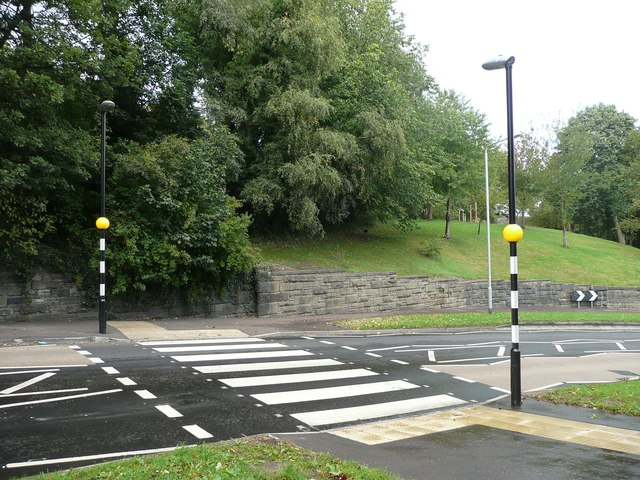 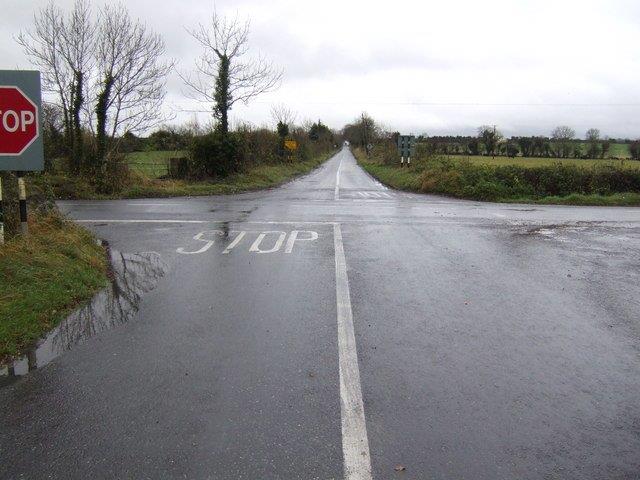 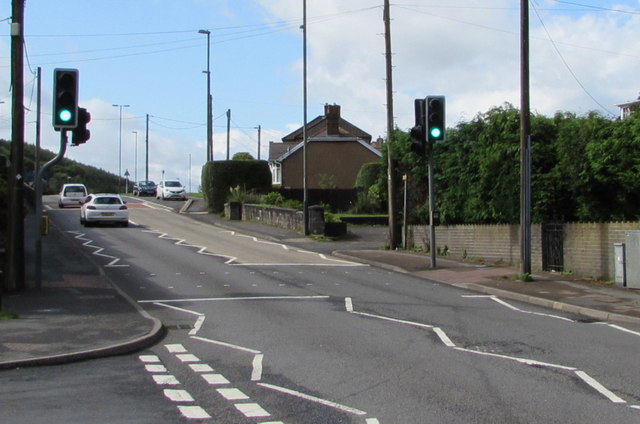 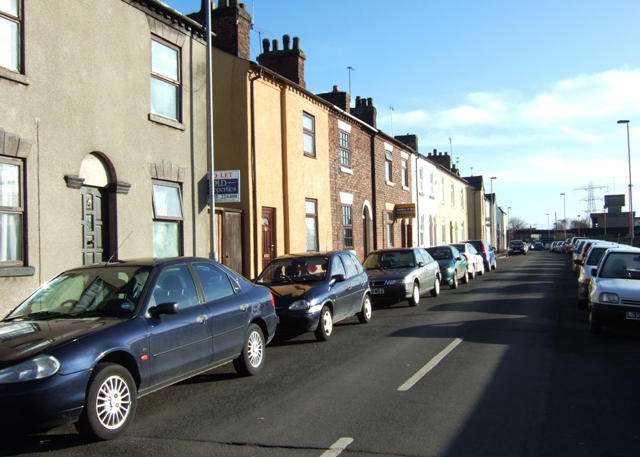 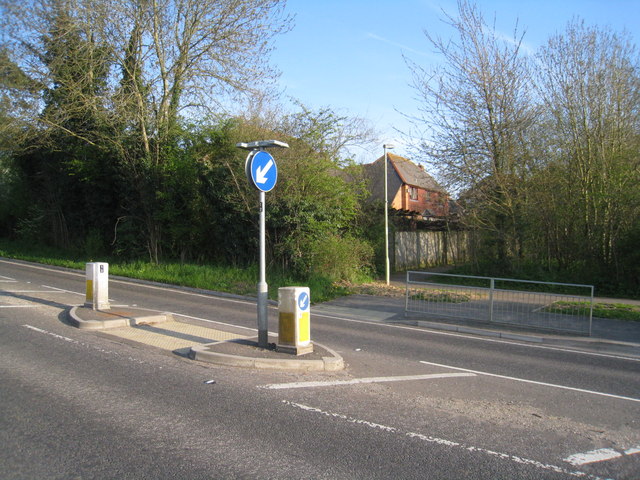 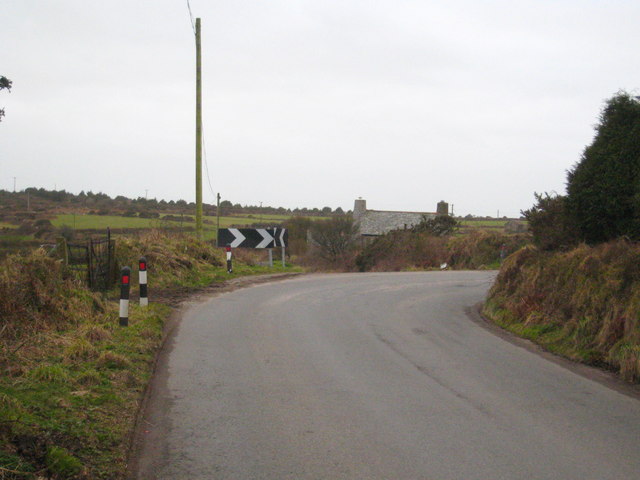 Good Places Bad Places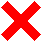 Think of places that are safe to walk/cross;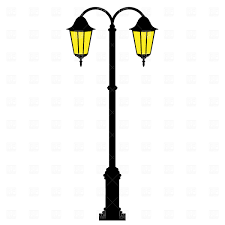 For example: A well-lit pavement in the evening, where you are visual to carsThink of places that are unsafe to walk/cross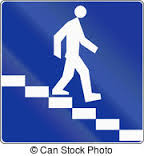 For example: Underpass in the evening, on a bend